Pfadi St. Laurentius Flawil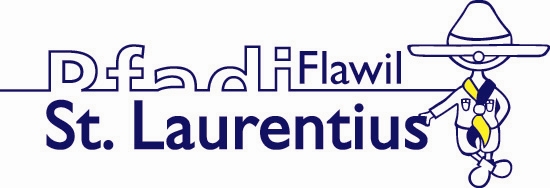 Protokoll der 8. Abteilungsversammlung Vom 18.Februar 2018 9.30 – 10.00 Uhr im PfarreizentrumAnwesend: 45, verteilte Stimmzettel 55, Absolutes Mehr 28 StimmenDie Traktanden:BegrüssungWahl der StimmenzählerGenehmigung Protokoll der letzten HVJahresbericht der AbteilungsleitungJahresrechnung 2017RevisorenberichtFestsetzen der JahresbeiträgeGenehmigung des Budget 2018Ersatzwahl der AbteilungsleitungJahresprogramm 2018Anträge der Mitglieder (schriftlich eingereicht 14 Tage vor der Versammlung)Allgemeine UmfrageBegrüssungAttila begrüsst alle Anwesenden zur 8. HV.Wahl des StimmenzählersRoman Gehrig v/o Delta wird als Stimmenzähler vorgeschlagen und gewählt.Genehmigung Protokoll der letzten HVDas Protokoll wurde genehmigt. Es wird jeweils auf der Homepage publiziert.JahresberichtDer von Poly verfasste Jahresbericht wurde auf der Homepage aufgeschaltet.Zwäg zählt die grössten Höhepunkte auf wie z.B. Papiersammlung, BIPI- Brunch, Lagergottesdienst und Aufnahme.Der Jahresbericht wird genehmigt.JahresrechnungPatrick Kündig v/o Zabli präsentiert uns die Jahresrechnung 2017, die mit einem Verlust von fast 7000.- Franken beträgt. Dazu beigetragen haben weniger Einnahmen aus den Mitgliederbeiträgen, einen tieferen Beitrag der Gemeinde, höhere Materialkosten, Defizit im Hela (hohe Lagerhausmiete), Teilnahme Auslandlager sowie ein teurerer Pfadibetrieb.Das Vermögen beträgt neu 62‘162.50 Franken.RevisorenberichtMartin Gebert v/o Polinski verliest den Revisorenbericht und auf Grund der Ergebnisse empfiehlt er, die vorgelegte Jahresrechnung zu genehmigen sowie gleichzeitig dem Kassier Patrik Kündig v/o Zabli Decharge zu erteilen.Die Jahresrechnung wird einstimmig genehmigt.Festsetzen der JahresbeiträgeBeantragt wird die Erhöhung des Mitgliederbeitrags um 10 Franken.Das erste Kind beträgt 65 Franken, jedes weitere Kind 45 Franken.Die Lagerbeiträge bleiben gleich.Eine Diskussion wird nicht erwünscht und dem Antrag wird zugestimmt.Genehmigung des Budget 2018Zabli präsentiert uns das Budget 2018. Die Einnahmensituation sollte sich durch die höheren Beiträge verbessern, ausserdem müssen sich die Ausgaben vermindern. Die Leiter haben die Aufgabe im laufenden Pfadijahr 1000 Franken einzusparen. Somit soll der erwartete Verlust im Jahr 2018 ca. 3300.- Franken betragen.Das Budget 2018 wird angenommen.9. 	Wahl der AbteilungsleitungBianca Lichtensteiger v/o Zwäg ist seit dem letzten Elternnachmittag Nachfolgerin von Poly als Abteilungsleiterin.Zwäg wird an der HV zur Wahl vorgeschlagen, und gewählt.10.	Jahresprogramm 2018Das Jahresprogramm wird von Zwäg vorgestellt. Speziell erwähnt sie die Schnupperübungen im März die mit dem nationalen Schnuppertag zusammenfallen.Das Jahresprogramm ist auf der Homepage aufgeschaltet.Anträge der MitgliederEs wurden keine schriftlichen Anträge eingereicht.Allgemeine UmfrageElba erwähnt den BIPI Thinking Day der in St. Gallen am Bärenplatz gefeiert wird.Attila stellt noch Jessica Lesik vom Materialbüro vor.Flawil,27.Februar 2018	Die Aktuarin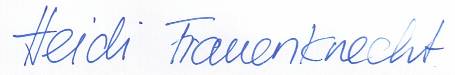 	Heidi Frauenknecht